МІСЦЕВЕ  САМОВРЯДУВАННЯВИКОНАВЧИЙ КОМІТЕТ  ПОКРОВСЬКОЇ  МІСЬКОЇ  РАДИДНІПРОПЕТРОВСЬКОЇ ОБЛАСТІ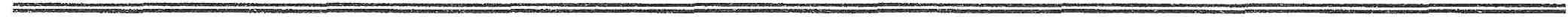 П Р О Е К Т    Р І Ш Е Н Н ЯПро передачу  комунального майназ балансу МКП «Добробут»на баланс управління освіти виконкому Покровської міської ради____________________________________              Розглянувши звернення начальника управління освіти виконавчого комітету Покровської міської ради Рубахи Г.П. від 20.12.2017р.вих. №2226 відповідно до статті 60 Закону України «Про місцеве самоврядування в Україні» міська рада ВИРІШИЛА:	1. Передати з балансу міського комунального підприємства  «Добробут»  на баланс управління освіти виконавчого комітету Покровської міської ради  основні засоби, а саме : 18 одиниць  контейнерів сталевих оцинкованих для ТПВ з кришкою та коліщатками, місткістю 1,1 куб.м. 	2. МКП «Добробут» (Солянко В.А.) та управлінню освіти виконкому Покровської міської ради (Рубаха Г.П.) в установленому Законом порядку скласти акт приймання - передачі комунального майна  та надати на затвердження міському голові.      	3.  Контроль за виконанням даного рішення за покласти на заступника міського голови Гончарова М.В.Рубаха 4-20-41